Об утверждении программы профилактики рисков причинения вреда (ущерба)охраняемым законом ценностям при осуществлении муниципального контроля за обеспечением сохранности автомобильных дорог общего пользования местного значения на территорииЖигаловского муниципального образования на 2024 год В соответствии со статьей 44 Федерального закона от 31.07.2020 № 248-ФЗ  «О государственном контроле (надзоре) и муниципальном контроле в Российской Федерации» Администрация Жигаловского муниципального образованияПОСТАНОВЛЯЕТ:Утвердить программу профилактики рисков причинения вреда (ущерба) охраняемым законом ценностям при осуществлении муниципального контроля за обеспечением сохранности автомобильных дорог общего пользования местного значения на территории Жигаловского муниципального образования на 2024 год.Настоящее постановление подлежит официальному опубликованию в «Спецвыпуск Жигалово» и размещению на официальном сайте Жигаловского муниципального образования www.жигалово-адм.рфНастоящее постановление вступает в силу с 1 января 2024года.Глава Жигаловского муниципального образования                                                           Д.А.ЛунёвПриложение  к постановлению администрации Жигаловского муниципального образования      № 85 от 18.12.2023 г. Программа профилактики рисковпричинения вреда (ущерба) охраняемым законом ценностямпри осуществлении муниципального контроля за обеспечением сохранности автомобильных дорог общего пользования местного значения на территории Жигаловского муниципального образования на 2024 годI. Общие положения1. Настоящая Программа профилактики рисков причинения вреда (ущерба) охраняемым законом ценностям при осуществлении муниципального контроля за обеспечением сохранности автомобильных дорог общего пользования местного значения на территории Жигаловского муниципального образования  на 2024 год (далее - Программа) разработана в целях стимулирования добросовестного соблюдения обязательных требований всеми контролируемыми лицами, устранения условий, причин и факторов, способных привести к нарушениям обязательных требований и (или) причинению вреда (ущерба) охраняемым законом ценностям в сфере обеспечения сохранности автомобильных дорог общего пользования местного значения, а также создание условий для доведения обязательных требований до контролируемых лиц, повышение информированности о способах их соблюдения.2. Программа разработана в соответствии с:- Федеральным законом от 31.07.2020 №248-ФЗ «О государственном контроле (надзоре) и муниципальном контроле в Российской Федерации» (далее - Федеральный закон №248-ФЗ);   - Постановлением Правительства Российской Федерации от 25.06.2021            № 990 «Об утверждении Правил разработки и утверждения контрольными (надзорными) органами программы профилактики рисков причинения вреда (ущерба) охраняемым законом ценностям».3. Срок реализации Программы - 2024 год.II. Анализ текущего состояния осуществления муниципального контроля за обеспечением сохранности автомобильных дорог общего пользования местного значения, описание текущего развития профилактической деятельности, характеристика проблем, на решение которых направлена Программа4. Предметом муниципального контроля за обеспечением сохранности автомобильных дорог общего пользования местного значения является соблюдение контролируемыми лицами обязательных требований в области обеспечения сохранности автомобильных дорог общего пользования местного значения на территории Жигаловского муниципального образования.5. Обязательные требования, регламентированы следующими правовыми актами:  Федеральный закон от 31.07.2020 № 248-ФЗ «О государственном контроле (надзоре) и муниципальном контроле в Российской Федерации»; Федеральный закон от 08.11.2007 № 257-ФЗ «Об автомобильных дорогах и о дорожной деятельности в Российской Федерации и о внесении изменений в отдельные законодательные акты Российской Федерации».6. Объектами муниципального контроля за обеспечением сохранности автомобильных дорог общего пользования местного значения являются юридические лица, индивидуальные предприниматели и граждане, осуществляющие деятельность по обеспечению сохранности автомобильных дорог общего пользования местного значения на территории Жигаловского муниципального образования.7. В качестве контролируемых лиц при осуществлении муниципального контроля за обеспечением сохранности автомобильных дорог общего пользования местного значения выступают юридические лица, индивидуальные предприниматели и граждане, осуществляющие деятельность по обеспечению сохранности автомобильных дорог общего пользования местного значения на территории Жигаловского муниципального образования.8. Основными проблемами, на решение которых направлена Программа, являются: недостаточная информированность контролируемых лиц об обязательных требованиях и способах их исполнения, а также низкая мотивация добросовестного соблюдения обязательных требований данными лицами.III. Цели и задачи реализации Программы10. Целями реализации Программы являются:1) стимулирование добросовестного соблюдения обязательных требований всеми контролируемыми лицами;2) устранение условий, причин и факторов, способных привести к нарушениям обязательных требований и (или) причинению вреда (ущерба) охраняемым законом ценностям;3) создание условий для доведения обязательных требований до контролируемых лиц, повышение информированности о способах их соблюдения.11. Задачами реализации Программы являются:1) выявление причин, факторов и условий, способствующих нарушению обязательных требований, разработка мероприятий, направленных на устранение нарушений обязательных требований;2) повышение правосознания и правовой культуры юридических лиц, индивидуальных предпринимателей и граждан;3) приоритет реализации профилактических мероприятий, направленных на снижение риска причинения вреда (ущерба), по отношению к проведению контрольных (надзорных) мероприятий.IV. Перечень профилактических мероприятий, сроки (периодичность) их проведенияV. Показатели результативности и эффективности Программы18.12.2023 г. № 85р.п.Жигалово№п/пНаименованиепрофилактического мероприятияСрок реализацииОтветственные должностные лица1.Информирование, посредством размещения (поддержания в актуальном состоянии) на официальном сайте Жигаловского муниципального образования:1.1.текстов нормативных правовых актов, регулирующих осуществление муниципального контроля за обеспечением сохранности автомобильных дорог общего пользования местного значенияв течение года (по мере необходимости)Уполномоченные специалисты администрации Жигаловского муниципального образования1.2.сведений об изменениях, внесенных в нормативные правовые акты, регулирующие осуществление муниципального контроля за обеспечением сохранности автомобильных дорог общего пользования местного значения, о сроках и порядке их вступления в силув течение года (по мере необходимости)Уполномоченные специалисты администрации Жигаловского муниципального образования1.3.перечня нормативных правовых актов с указанием структурных единиц этих актов, содержащих обязательные требования, оценка соблюдения которых является предметом муниципального контроля за обеспечением сохранности автомобильных дорог общего пользования местного значения, а также информацию о мерах ответственности, применяемых при нарушении обязательных требований, с текстами в действующей редакции; 01.03.2024Уполномоченные специалисты администрации Жигаловского муниципального образования1.4.Программы;В течение 5 дней с даты утвержденияУполномоченные специалисты администрации Жигаловского муниципального образования1.5исчерпывающего перечня сведений, которые могут запрашиваться контрольным органом у контролируемого лица; 01.03.2024Уполномоченные специалисты администрации Жигаловского муниципального образования1.6.сведений о способах получения консультаций по вопросам соблюдения обязательных требований;01.03.2024Уполномоченные специалисты администрации Жигаловского муниципального образования1.7.доклада о муниципальном контроле за обеспечением сохранности автомобильных дорог общего пользования местного значения;в течение 5 дней с даты утвержденияУполномоченные специалисты администрации Жигаловского муниципального образования2. Объявление предостережения о недопустимости нарушения обязательных требований; в течение года (при наличии оснований)Уполномоченные специалисты администрации Жигаловского муниципального образования 3.Консультирование посредством видео-конференц-связи, на личном приеме либо в ходе проведения профилактического мероприятия, контрольного (надзорного) мероприятия в порядке, установленном положением о виде контроля;в течение годаУполномоченные специалисты администрации Жигаловского муниципального образования4. Профилактический визит в целях информирования об обязательных требованиях, предъявляемых к деятельности контролируемого лица либо к принадлежащим ему объектам контроля.ежеквартальноУполномоченные специалисты администрации Жигаловского муниципального образования Наименование показателяИсполнениепоказателя2024 год, %Полнота информации, размещенной на официальном сайте Жигаловского муниципального образования в соответствии со статьей 46 Федерального закона №248-ФЗ100%Доля контролируемых лиц, удовлетворенных консультированием в общем количестве контролируемых лиц, обратившихся за консультацией100%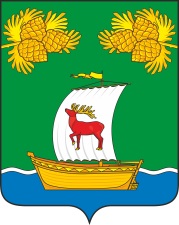 